О признании утратившими силу некоторых правовых актов администрации Баговского сельского поселения Мостовского районаВ соответствии с Федеральным законом от 6 октября 2003 года № 131-ФЗ «Об общих принципах организации местного самоуправления в Российской Федерации», законами Краснодарского края от 5 ноября 2014 года № 3039-КЗ «О закреплении за сельскими поселениями Краснодарского края вопросов местного значения», от 4 марта 2015 года № 3126-КЗ «О порядке осуществления органами местного самоуправления муниципального земельного контроля на территории Краснодарского края», от 26 декабря 2014 года № 3085-КЗ «О предоставлении гражданам, имеющим трех и более детей, в собственность бесплатно земельных участков, находящихся в государственной или муниципальной собственности»  постановляю:1.Признать утратившими силу:1) постановление администрации Баговского сельского поселения от 08 августа 2015 года № 83/1 «Об утверждении административного регламента предоставления муниципальной услуги «Постановка граждан, имеющих трех и более детей, на учет на предоставление им земельных участков в аренду для индивидуального жилищного строительства или ведения личного подсобного хозяйства»»;2)постановление администрации Баговского сельского поселения Мостовского района от 03 октября 2016 года № 200 «Об утверждении административного регламента по исполнению администрацией Баговского сельского поселения Мостовского района муниципальной функции   «Осуществление муниципального земельного контроля на территории муниципального образования Баговское сельское поселение Мостовского района»»;3)постановление администрации Баговского сельского поселения Мостовского района от 12 октября 2016 года № 214 «Об утверждении Положения о муниципальном земельном контроле на территории Баговского 2сельского поселения Мостовского района»;4)постановление администрации Баговского сельского поселения Мостовского района от 04 августа 2015 года № 98 «Об утверждении административного регламента по предоставлению администрацией  Баговского сельского поселения Мостовского района муниципальной услуги «Постановка граждан, имеющих трех и более детей, на учет в качестве лиц, имеющих право на предоставление им земельных участков, находящихся в государственной или муниципальной собственности, в аренду»»;2.Общему отделу администрации Баговского сельского поселения   (Шиянова):1)обнародовать в установленном порядке настоящее постановление;2)организовать размещение настоящего постановления на официальном сайте администрации Баговского сельского поселения Мостовского района в сети Интернет.3.Контроль за выполнением настоящего постановления оставляю за собой.4.Постановление вступает в силу со дня его официального обнародования и распространяет свои правоотношения, возникшие с 1 января 2017 года.Глава Баговского сельского поселения                                                               С.В.Высотков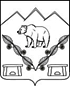  АДМИНИСТРАЦИЯ БАГОВСКОГО СЕЛЬСКОГО ПОСЕЛЕНИЯ МОСТОВСКОГО РАЙОНАПОСТАНОВЛЕНИЕот 05.02.2017                                                                              № 8ст-ца Баговская